Cartes de mots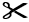 Cartes de motsImpossibleImpossibleImpossibleImpossibleImpossibleImpossibleImpossiblePeu probablePeu probablePeu probablePeu probablePeu probablePeu probablePeu probableCertainCertainCertainCertainCertainCertainCertainJamaisJamaisJamaisJamaisJamaisJamaisJamaisJamaisJamaisJamaisJamaisJamaisJamaisJamaisToujoursToujoursToujoursToujoursToujoursToujoursToujours